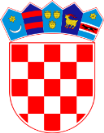           REPUBLIKA  HRVATSKASISAČKO-MOSLAVAČKA ŽUPANIJA         OSNOVNA  ŠKOLA  SUNJA        Sunja, Ljudevita Posavskog  55/ATel./fax: 044 833038e-mail: os-sunja-001@os-sunja.skole.hrKLASA: 406-02/18-01/02URBROJ: 2176-20-01-18-3Sunja, 17. listopada 2018.POZIV NA DOSTAVU PONUDA ZA NABAVUNOVIH PRIJENOSNIH RAČUNALA ZA OPREMANJEINFORMATIČKE UČIONICENaziv i sjedište naručitelja:OSNOVNA ŠKOLA SUNJA, LJUDEVITA POSAVSKOG 55/A, 44210 SUNJAwww.os-sunja.skole.hrIme, adresa i mjesto kontakta:OSNOVNA ŠKOLA SUNJAAna Marić, telefon/telefax 044/833038, e-mail: os-sunja-001@os-sunja.skole.hrEvidencijski broj nabave:  29/JDNPopis gospodarskih subjekata s kojima je naručitelj u sukobu interesa:Temeljem članka 76. Zakona o javnoj nabavi („Narodne novine“ br. 120/16) Osnovna škola Sunja objavljuje da ne postoje gospodarski subjekti s kojima Osnovna škola Sunja ne smije sklapati ugovore o javnoj nabavi (u svojstvu ponuditelja, člana zajednice ponuditelja, ili podugovaratelja odabranom ponuditelju).Vrsta postupka javne nabave:Jednostavna nabava prema članku 15. Zakona o javnoj nabavi („Narodne novine“ 120/16) i Pravilnika o provedbi postupaka jednostavne nabave u školi, KLASA: 400-02/17-02/02, URBROJ: 2176-20-06-17-1, od 12.06.2017.Temeljem provedenog postupka s odabranim ponuditeljem će se sklopiti ugovor o kupnji novih prijenosnih računala za opremanje informatičke učionice.Opis predmeta nabave:Predmet poziva za dostavu ponuda je nabava novih prijenosnih računala za opremanje informatičke učionice sukladno troškovniku i tehničkim specifikacijama prijenosnih računala za opremanje informatičke učionice koji su sastavni dio ovog poziva za dostavu ponuda.CPV: 30213100-6 Prenosiva računalaProcijenjena vrijednost (bez PDV-a) 31.200,00 kn.Količina predmeta nabave:Naručitelj nabavlja trinaest (13) novih prijenosnih računala za opremanje informatičke učionice.Mjesto isporuke predmeta nabave:Preuzimanje predmeta nabave kod naručitelja.Tehničke specifikacije predmeta nabave:Predmet nabave je detaljno opisan u troškovniku (Prilog II) ovog poziva. Ponuđena prijenosna računala moraju zadovoljiti sve tražene podatke iz tehničke specifikacije predmeta nabave.Uz ponudu se prilažu katalog, prospekti i sl. s opisima i fotografijama ponuđenih prijenosnih računala na hrvatskom jeziku.Rok za isporuku predmeta nabave:Rok za isporuku prijenosnih računala je 30 dana od dana dostave Obavijesti o odabiru odabranom ponuditelju, a sklapanje ugovora neposredno nakon predaje ponuda i odabira najpovoljnijeg ponuditelja.Dokazi sposobnosti:Izvod iz upisa u sudski (trgovački), obrtni, strukovni ili drugi odgovarajući registar iz kojeg je vidljivo da je gospodarski subjekt registriran za obavljanje predmeta nabave.Izvod ne smije biti stariji od 3 mjeseca računajući od dana objave poziva za dostavu ponuda na web stranicama Naručitelja.Potvrda Porezne uprave iz koje je vidljivo da je gospodarski subjekt ispunio obvezu plaćanja svih dospjelih poreznih obveza i obveza za mirovinsko i zdravstveno osiguranje, osim ako mu prema posebnom propisu plaćanje tih obveza nije dopušteno ili je odobrena odgoda plaćanja. Potvrda ne smije biti starija od 3 mjeseca računajući od dana objave poziva za dostavu ponuda na web stranici Naručitelja.Izjava o nekažnjavanju Sadržaj ponudePonuda mora sadržavati:Popunjen ponudbeni list (Prilog I)Popunjen troškovnik (Prilog II)Izjavu o nekažnjavanju (Prilog III)Potvrdu Ministarstva financija – Porezne uprave o stanju dugaIspravu o upisu u sudski (trgovački), obrtni, strukovni ili drugi odgovarajući registar Katalog, prospekti i sl. s opisima i fotografijama ponuđenih prijenosnih računala na hrvatskom jezikuDokumenti pod točkom 4) i 5) mogu se dostaviti kao preslika izvorne isprave.Način izrade ponudePonuda mora biti izrađena u papirnatom obliku i u skladu s uputama ponuditeljima uz obavezno korištenje obrazaca i izjava koji su sastavni dio dokumentacije za nadmetanje. Ponuda se izrađuje na hrvatskom jeziku i latiničnom pismu.Ponuda se izrađuje na način da čini cjelinu. Ako zbog opsega ili drugih objektivnih okolnosti ponuda ne može biti izrađena na način da čini cjelinu, onda se izrađuje u dva ili više dijelova.Pri izradi ponude ponuditelj ne smije mijenjati i nadopunjavati tekst Poziva za dostavu ponuda.Ponuda se uvezuje na način da se onemogući naknadno vađenje ili umetanje listova (npr. uvezivanjem u cjelinu s jamstvenikom na poleđini).Ako je ponuda izrađena u dva ili više dijelova, svaki dio se uvezuje na način da se onemogući naknadno vađenje ili umetanje listova.Ako je ponuda izrađena od više dijelova ponuditelj mora u sadržaju ponude navesti od koliko se dijelova ponuda sastoji.Stranice se označavaju brojem na način da je vidljiv redni broj stranice i ukupan broj stranica ponude.Ponude se predaju u izvorniku u pisanom obliku.Ponude se pišu neizbrisivom tintom.Ispravci u ponudi moraju biti izrađeni na način da su vidljivi. Ispravci moraju uz navod datuma ispravka biti potvrđeni potpisom ponuditelja.Ponuditelj može do isteka roka za dostavu ponuda dostaviti izmjenu i/ili dopunu ponude. Izmjena i/ili dopuna ponude dostavlja se na isti način kao i osnovna ponuda s obveznom naznakom da se radi o izmjeni i/ili dopuni ponude.Ponuditelj može do isteka roka za dostavu ponude pisanom putem odustati od svoje dostavljene ponude. Pisana izjava se dostavlja na isti način kao i ponuda s obveznom naznakom da se radi o odustajanju od ponude. U tom slučaju, neotvorena ponuda se vraća ponuditelju.Način određivanja cijene ponudePonuditelj je dužan ponuditi tj. upisati cijenu na način kako je to određeno troškovnikom.Cijena ponude izražava se za cjelokupni predmet nabave. Cijena predmeta nabave bez PDV-a ne smije iznositi više od 31.200,00 kn. U cijenu ponude bez PDV-a moraju biti uračunati svi troškovi i popusti.Ukupnu cijenu ponude čini cijena s uračunatim porezom na dodanu vrijednost.Cijena ponude mora biti izražena u kunama i piše se brojkama.Ako ponuditelj nije u sustavu PDV-a u ponudbenom listu na mjesto predviđeno za upis cijene ponude s porezom na dodanu vrijednost upisuje se isti iznos kao što je upisan na mjesto predviđeno za upis cijene ponude bez PDV-a, a mjesto predviđeno za upis iznosa PDV-a ostavlja se prazno.Nije dopušteno: iskazivanje alternativnih ponuda, cijena s deviznom klauzulom, iskazivanje cijene u relativnim iznosima, a bez iskazanog apsolutnog iznosa cijene kao i dostava ponude pod uvjetima koji nisu predviđeni u dokumentaciji za nadmetanje.Način dostave ponude:Ponuditelj dostavlja ponudu osobno ili poštom preporučeno u papirnatom obliku, u zatvorenoj omotnici na adresu Naručitelja:OSNOVNA ŠKOLA SUNJA, Ljudevita Posavskog 55/A, 44210 Sunja, s naznakom„NE OTVARAJ – PONUDA ZA NABAVU PRIJENOSNIH RAČUNALA“Na omotnici mora biti naznačen naziv i adresa ponuditelja.Rok za dostavu ponuda: ponude je potrebno dostaviti do 26.10.2018. do 9,30 sati, bez obzira na način dostave.Rok i mjesto otvaranja ponuda: otvaranje ponuda je 26.10.2018. u 9,30 sati u prostorijama Naručitelja.Otvaranje ponuda nije javno.Kriterij za odabir ponude:Kriterij za odabir ponude je najniža cijena valjane ponude. Cijena ponude je nepromjenjiva.Rok valjanosti ponudeRok valjanosti ponude je 30 dana od isteka roka za dostavu ponuda.Obavijest o odabiru najpovoljnije ponude Naručitelj će objaviti na svojoj web stranici www.os-sunja.skole.hr u roku 5 dana od dana isteka roka za dostavu ponuda. Objava ima učinak dostave Obavijesti.Na ovaj postupak ne primjenjuje se Zakon o javnoj nabavi.Naručitelj zadržava pravo poništiti ovaj postupak nabave u bilo kojem trenutku, odnosno ne odabrati niti jednu ponudu, a sve bez ikakvih obveza ili naknada bilo koje vrste prema ponuditeljima.Isključuje se mogućnost ulaganja žalbe, kako na sadržaj ovog Poziva za dostavu ponuda, tako i pregled i ocjenu ponuda, te odabir najpovoljnijeg ponuditelja.Prilozi za dostavu ponuda:Prilog I. – obrazac Ponudbenog listaPrilog II. – TroškovnikPrilog III. – Izjava o nekažnjavanju					    													       PRILOG I.PONUDBENI LISTPREDMET NABAVE: NOVA PRIJENOSNA RAČUNALA ZA OPREMANJE INFORMATIČKE UČIONICEDatum ponude: ________________Naručitelj: Osnovna škola Sunja, Ljudevita Posavskog 55/A, 44210 Sunja, OIB: 02388957325Odgovorna osoba Naručitelja: ravnatelj Ilija Potkonjak, dipl.uč.Naziv ponuditelja: ____________________________________________________________Adresa (poslovno sjedište): _____________________________________________________OIB: _______________________________________________________________________Broj računa (IBAN): __________________________________________________________Naziv poslovne banke: ________________________________________________________Ponuditelj je u sustavu PDV-a (zaokružiti)		DA		NEAdresa za dostavu pošte: _______________________________________________________E-pošta: ____________________________________________________________________Kontakt osoba: ______________________________________________________________Tel.: _______________________________________________________________________Faks: ______________________________________________________________________E-mail adresa: _______________________________________________________________PONUDABroj ponude: ________________________________________________________________Cijena ponude bez PDV-a: _____________________________________________________Iznos PDV-a: ________________________________________________________________Cijena ponude s PDV-om _______________________________________________________(ukoliko ponuditelj nije u sustavu PDV-a upisuje cijenu ponude bez PDV-a)Cijena ponude je nepromjenjiva.				                      ________________________________________                                                                                                           (ime i prezime ovlaštene osobe                                                                                                              ponuditelja, potpis i ovjera)PRILOG II.TROŠKOVNIK PREDMET NABAVE: nova prijenosna računala za opremanje informatičke učioniceNaručitelj: Osnovna škola Sunja, Ljudevita Posavskog 55/A, 44210 Sunja, OIB: 02388957325Naziv tvrtke ponuditelja: _____________________________________________________Sjedište i adresa ponuditelja: ____________________________________________________OIB ponuditelja: _____________________________________________________________Ponuditelj je obvezan ispuniti sve stavke Troškovnika. Nije dozvoljeno niti prihvatljivo mijenjanje, precrtavanje ili korigiranje stavki Troškovnika. Uz troškovnik ponuditelj prilaže katalog, prospekte i sl. s opisima i fotografijama ponuđenih prijenosnih računala.                                                      					 Ponuditelj:                                                            						                                ____________________________________                                                                                (Tiskano upisati ime i prezime ovlaštene osobe ponuditelja)                                                                                           ____________________________________                                                                                             (Potpis i ovjera ovlaštene osobe ponuditelja)PRILOG III.IZJAVA O NEKAŽNJAVANJUTemeljem članka 265. stavka 1. i 2. a u svezi s člankom 251. Zakona o javnoj nabavi („Narodne novine“ 120/16) dajem sljedećuIZJAVUkojom ja,________________________________________________________________________________________________(ime i prezije, OIB)kao zakonom ovlaštena osoba za zastupanje_________________________________________________________________________(naziv, sjedište i OIB gospodarskog subjekta)pod materijalnom i kaznenom odgovornošću izjavljujem za sebe i za gospodarski subjekt, da protiv mene osobno niti protiv gore navedenog gospodarskog subjekta kojeg zastupam nije izrečena pravomoćna osuđujuća presuda za jedno ili više kaznenih djela iz članka 251. Zakona o javnoj nabavi („Narodne novine“ br. 120/16).						_____________________________________					       (vlastoručan potpis zakonom ovlaštene osobe gospodarskog subjekta)U ______________________ dana ___________________PRIJENOSNA RAČUALA ZA OPREMANJE INFORMATIČKE UČIONICE - 13 komTRAŽENE KARAKTERISTIKEDA/NE / ili upisati što se nudiPROCESORNajmanje i3-6006 U ili jednakovrijedanZASLONNajmanje veličine 14“, najmanje rezolucije 1920x1080 pikselaDISKOVNI SUSTAVNajmanje 250 GB SSDGRAFIČKI SUSTAVIntegrirana grafikaKAMERAUgrađena u prijenosno računaloPOVEZIVOSTLAN, Bluetooth, najmanje jedan HDMI izlaz, WI-FI, najmanje tri USB ulazaJAMSTVONajmanje 3 godine